Профессиональное самоопределение учащихся как один из компонентов воспитательной деятельности учреждения дополнительного образования детей и молодежиПарачук Андрей Валентинович,методист высшей квалификационной категорииСергеенко Сергей Петрович,методист второй квалификационной категориигосударственное учреждение образования«Гомельский городской центр дополнительногообразования детей и молодежи»,г. Гомель ул. Л. Толстого 17, 8-0232-22-33-64АннотацияВ представленной работе авторы раскрывают особенности воспитательной деятельности в государственном учреждении образования «Гомельский городской центр дополнительного образования детей и молодежи» на примере взаимодействия педагогов дополнительного образования и учащихся в рамках работы по профессиональному самоопределению. Разработка адресована методистам, руководителям объединений по интересам учреждений дополнительного образования детей и молодёжи, а также классным руководителям средних школ и специалистам психолого-педагогической службы.Ключевые слова:образовательная практика, инновации в образовании, воспитание, профессиональная ориентация, самоопределение.Обучение без нравственного образованияесть средство без цели, а нравственное образование без обучения есть цель, лишенная средств.И. ГербартДополнительное образование в современном его проявлении определяется различными исследователями как многомерное понятие. Педагогика дополнительного образования как совокупность методических и технологических знаний на сегодняшний день достаточно объемна и широка в силу своей многопрофильной направленности. В современном быстро меняющемся мире, который требует от людей широкого кругозора и высокой культуры, перед учреждениями образования стоят сложные задачи. В Концепции непрерывного воспитания детей и учащейся молодежи миссия дополнительного образования сформулирована как наиболее полное обеспечение права человека на развитие и свободный выбор различных видов деятельности, в которых происходит личностное самоопределение подростков [1].Дополнительное образование позволяет расширить поле свободного выбора в соответствии с потребностями и интересами подрастающего поколения. Вовлечение учащихся в объединения по интересам различного профиля повышает их общекультурный уровень, углубляет знания в различных областях, способствует решению задач допрофильной и профильной подготовки.На современном этапе развития общества основная миссия учреждения дополнительного образования детей и молодежи состоит в том, чтобы формировать образовательное пространство, отвечающее потребностям времени и запросам общества. В Кодексе Республики Беларусь об образовании дается понятие системы дополнительного образования детей и молодежи, а также определяются стоящие перед ней задачи. Одной из которых, является профессиональное самоопределение учащихся [2].Для благополучия общества необходимо, чтобы каждый ребёнок находил возможности для более полного применения своих интересов, склонностей, не терял напрасно время и силы в поисках своего места в обществе, где мог бы принести наибольшую пользу и получить глубокое удовлетворение от своего труда.Правильно сделанный профессиональный выбор – это начало пути к успеху, к самореализации, к психологическому и материальному благополучию в будущем. Профессиональная ориентация в учреждении дополнительного образования – это система работы, направленной на усвоение учащимися необходимого объёма знаний о социально-экономических и психофизических характеристиках профессий.Профессиональное самоопределение, подготовка к выбору профессии является сложной и многомерной психолого-педагогической проблемой, требующей комплексного подхода и не принимающей универсальных рецептов.Подготовка к выбору профессии важна еще и потому, что она является неотъемлемой частью всестороннего и гармонического развития личности, и ее следует рассматривать в единстве и взаимодействии с нравственным, эстетическим, трудовым, интеллектуальным совершенствованием личности.Таким образом, профессиональное самоопределение учащихся можно рассматривать как один из важных компонентов воспитательной работы учреждения дополнительного образования детей и молодежи. Деловой потенциал учащегося рассматривается нами как совокупность личностных особенностей, профессионально важных, для данного человека.Для решения задачи профессионального самоопределения учащихся с 2019 учебного года в государственном учреждении образования «Гомельский городской центр дополнительного образования детей и молодежи» реализуется инновационный проект, авторами которого являются Парачук А.В. и Сергеенко С.П. [3].Предпосылкой для создания проекта послужила методическая разработка Парачука А.В. и Сергеенко С.П., представленная на XVII Республиканской выставке научно-методической литературы, педагогического опыта и творчества учащейся молодежи и получившая положительную рецензию экспертной комиссии [4].Цель работы по профессиональному самоопределению в ГУО «Гомельский городской центр дополнительного образования детей и молодежи» состоит в том, чтобы учащиеся наиболее полно раскрыли свой деловой потенциал, умении учитывать при этом конкретные социально-экономические условия страны и своего региона, ориентироваться на рынке труда и освоить навыки деловых переговоров.В Центре работа по профессиональному самоопределению учащихся осуществляется на 2-х уровнях – общественном (потребности рынка труда города и области) и личностном (запросы учащихся) (Рис.1).Рисунок 1: Этапы профессионального самоопределения учащихсяПрофессиональная ориентация через занятия в объединениях по интересам – одно из ведущих направлений воспитательной работы среди учащихся. В ходе учебных занятий решаются задачи трудовой подготовки учащихся, ознакомление их с основами современного промышленного и сельскохозяйственного производства, строительства, транспорта, сферы обслуживания; формируется побуждение к сознательному выбору будущей профессии. Каждое объединение по интересам содействует решению задач профессиональной ориентации различными средствами (экскурсии в учебные заведения и на предприятия города, мультимедийные презентации, встречи с представителями различных профессий, проведение дня открытых дверей).В своей работе педагоги дополнительного образования используют такие методы работы как наблюдение за деятельностью и развитием учащихся, изучение результатов образовательной деятельности, анкетирование, составление психолого-педагогических характеристик учащихся.Среди форм работы по данному направлению можно выделить: индивидуальные, групповые и массовые. Содержание работы по профессиональной ориентации в Центре можно представить следующим алгоритмом:Уточнить профессиональные намерения учащихся.Узнать мнение родителей о выборе ребёнком той или иной будущей профессии.Выявить познавательные интересы учащегося.Определить склонности, связанные с выбором профессии.Уточнить способности.Определить, как учащийся оценивает достигнутые успехи в своей образовательной деятельности.Обсудить личностные качества учащегося (трудолюбие, общительность).Дать учащемуся советы по подготовке к выбору профессионального пути. Рекомендовать список литературы и соответствующее направление объединения по интересам.Использование указанных форм и методов работы позволило нам провести сравнительный анализ между внеурочной деятельностью учащихся и системой дополнительного образования детей и молодежи (Таблица 1).Таблица 1: Компоненты сравнения внеурочной деятельности учащихся и системы дополнительного образования детей и молодежиДля проведения успешной профессиональной ориентации нужно располагать социально-экономическими характеристиками профессий, знать перспективы их развития и особенности рынка труда данного региона. В данной связи методистами Центра создается картотека профессиограмм, которые помогут учащимся в выборе их будущей профессии.Учитывая специфику учреждений дополнительного образования детей и молодежи, часть мероприятий по профессиональной ориентации проходит в игровой форме. В качестве примера рассмотрим мероприятие «Моя мечта о будущей профессии». Эпиграфом к нему мы взяли слова американского изобретателя Чарльза Кеттеринга: «Я интересуюсь своим будущим, потому что хочу провести в нем всю свою жизнь».На протяжении всего мероприятия подростки учились слушать и понимать друг друга, узнавали информацию о профессиях. Игра проходила в рамках блоков «Буквы алфавита в названиях профессий», «Я думаю и мечтаю».Данное мероприятие проходило пошагово. Первый шаг – разминка, где происходило знакомство с профессией (что я знаю о данной профессии, что должны уметь люди, занимающиеся этой профессией). Второй шаг – экскурсия в учреждения профессионально-технического образования и на предприятия города (экскурсии проводились за месяц до проведения мероприятия). Третий шаг – выполнение творческих заданий (рисунки, мини-сочинения, подготовка коллажей и плакатов о профессиях). В рамках работы по профессиональной ориентации педагогами Центра используются интерактивные методики. Данные методики соответствуют личностно-ориентированному подходу и предполагают коллективное обучение в сотрудничестве. Среди них можно отметить: профориентационные деловые игры, брейн-ринг, интерактивные площадки [6]. Систему воспитательной работы в рамках профессионального самоопределения учащихся можно представить в виде схемы (Рис. 2):Рисунок 2 : Система работы по профессиональной ориентации учащихсяХотелось бы обратить внимание на еще один аспект. Есть часть учащихся, которая не мотивирована к получению знаний, умений и навыков, и как следствие они не владеют спецификой той или иной профессии. Поэтому, эффективность работы по профессиональной ориентации во многом зависит и от того, какая будет поставлена цель и задачи, от того как относятся педагоги к успехам своих учащихся.Например, кабинеты для проведения занятий объединений по интересам можно рассматривать как прообраз промышленного предприятия. По ним учащиеся судят об организации технологического процесса на промышленном производстве, а о педагогах — как о рабочих, техниках и инженерах, задействованных на нём. Всё это обуславливает подготовку учащихся к сознательному выбору профессии, особенно в сфере производства. Ведь именно труд является для учащихся той воспитательной силой, без которой невозможна профессиональная ориентация [5].В Центре этот вид работы реализуется по данным направлениям:тесное сотрудничество педагогов, учащихся с ВУЗами, СУЗами, предприятиями города;организация связи семьи и учреждения дополнительного образования;привлечение родителей учащихся к организации работы по профессиональной ориентации;разработка методических рекомендаций для учащихся;организация и совместное проведение в социуме культурно-досуговых и массовых мероприятий с учреждениями профессионально-технического образования.В качестве примера можно рассмотреть взаимодействие учащихся объединений по интересам «Юный моряк», «Юнга», «Рулевые-мотористы» с учреждением образования «Гомельский государственный профессиональный лицей речного флота № 30». На протяжении ряда лет воспитанники данных объединений по интересам являлись выпускниками и учащимися вышеуказанного учебного заведения. В рамках сотрудничества проводятся совместные экскурсии, водные походы (Приложение_2), мастер-классы, культурно-досуговые мероприятия (Приложение_1).Ведущая идея в профориентационном развитии учащегося – общественно-полезная деятельность (учебная, трудовая, спортивно-техническая).Скольких жизненных ошибок, а порой и драм, можно было бы избежать, если верно выбрать свой путь? Поэтому задача педагога вообще и педагога дополнительного образования в частности, состоит в том, чтобы опираясь на помощь психолого-педагогической службы определить склонности учащегося к той или иной профессии и постараться мотивировать его на её получение.Благодаря занятиям в объединениях по интересам учащиеся получают возможность приобщиться к основам множества рабочих профессий, актуальность которых в последнее время особенно велика.Таким образом, опираясь на инновационный проект по профессиональному самоопределению учащихся, реализуемый в настоящее время в ГУО «Гомельский городской центр дополнительного образования детей и молодежи», мы имеет действенный инструмент для решения воспитательных и социальных проблем, ставших особенно актуальными в последнее время.Подводя итог вышесказанному, мы можем сделать вывод, что профессиональное самоопределение учащегося является важной характеристикой социально-психологической зрелости его личности, ее насущной потребностью в самореализации и самоактуализации. Список использованной литературыКонцепция непрерывного воспитания детей и учащейся молодежи на 2016-2020 годы: Постановление Министерства образования Республики Беларусь от 15.07.2015 № 82.Кодекс Республики Беларусь об образовании: с изм. и доп., внесенными Законом Республики Беларусь от 4 янв. 2014 г. – Минск: Нац. Центр правовой информ. Респ. Беларусь, 2014. – 400 с.Парачук, А.В. Инновационный проект «Внедрение модели формирования профессионального самоопределения обучающихся в системе дополнительного образования детей и молодежи» / А.В. Парачук, С.П. Сергеенко. – Гомель, 2019. – 29 с.Парачук, А.В. Правильный профессиональный выбор – уверенное будущее молодого поколения / А.В. Парачук, С.П. Сергеенко. – Гомель, 2017. – 22 с.Кочетов, А.И. Содержание, формы и виды трудового воспитания школьников / А.И. Кочетов. – Минск, 1984. – 160 с.Использование современных методов в профориентационной работе с обучающимися: материалы семинара – Минск, издательский центр государственного учреждения «Минский областной учебно-методический центр», 2014. – 52 с.Приложение_1СЦЕНАРИЙ торжественного мероприятия,посвященного вручению учащимся дипломов о профессиональном образованииПриложение_2Водный поход по реке СожВнеурочная деятельностьДополнительное образованиеВнеурочная деятельность направлена на достижение планируемых результатов освоения основной образовательной программы.Внеурочная деятельность позволяет:обеспечить адаптацию учащегося к образовательному процессу в условиях учреждения образования;оптимизировать его учебную нагрузку;улучшить условия для его физического и умственного развития.Общим результатом деятельности учреждения дополнительного образования детей и молодежи является:адаптация учащихся к жизни в обществе, профессиональное самоопределение, формирование и развитие их творческих способностей, удовлетворение индивидуальных потребностей в интеллектуальном, нравственном и физическом совершенствовании.Результатом освоения образовательных программ дополнительного образования детей и молодежи является приобретение учащимися знаний, умений и навыков. Сферой реализации данных образовательных программ являются все виды деятельности.(До начала звучит музыка)(Звучат фанфары)Ведущий 1:Сегодня день чудесный, особенный для нас.Возможно мы все вместе сейчас в последний раз.Ведущий 2:Возможно, будет дождик, а, может быть, и нет.Но вечер выпускной наш запомнится навек.Ведущий 1:Вы долго здесь учились, узнали много вы.И вот для вас открылись все двери во взрослый мир.Ведущий 2:Чуть позже разбежимся по свету кто куда.Но память будет с нами на долгие года.Ведущий 1:Однажды вы к куратору зайдёте на часок,Все вместе просидите здесь и не один урок.Ведущий 2:Мы вспомним всё, что было за долгие года.Клянусь, что не забудут о вас здесь никогда.Ведущий 1:По привычному пути вы сегодня пришли на торжественное мероприятие за важным документом в своей жизни – дипломом о профессиональном образовании.Ведущий 2:Тем торжественен и официален этот момент.(Звучит гимн Республики Беларусь)Ведущий 1:И по традиции первое приветственное слово мы предоставляем директору нашего учебного заведения.(Выступление директора)Ведущий 2:Всех выпускников пришли поздравить учащиеся музыкального колледжа, восходящие звёзды белорусской эстрады.Ведущий 1:Весёлый и праздничный вечер,И зал наш, до боли родной.Сегодня последняя встреча – Третий курс – ваш, выпускной.Ведущий 2:Хоть повода нет для печали,Но мы расстаёмся, увы!Частичку души вам оставим,С ней будете счастливы вы.Ведущий 1:Сколько сил, волнений, переживаний за каждого из вас пришлось перенести нашему заместителю директора по воспитательной работе (выступление заместителя директора по ВР)Ведущий 2:Ко всем поздравлениямприсоединяются почетные гости нашего мероприятия.(выступление почетных гостей)Ведущий 1:Сегодня грустный вечер,Сегодня день прощанья,Через три года наших встреч,Настало время расставанья.Ведущий 2:Мы благодарны вам за всёЗа доброту, за нежные слова,Что отдавали вы тепло своё,Что правду говорили нам в глаза.Ведущий 1:Вот и узнаем, как же вас научили говорить правду за все годы учёбы.Ведущий 2:По большому блату нам достался этот флакон – из одного закрытого исследовательского института – сыворотка правды.Ведущий 1:Если её нанести на тело, руку, лицо испытуемого, то можно спросить, всё что угодно!Ведущий 2:Вот мы и проведём опрос наших выпускников.Игра «Вопросы – ответы»(Музыкальное поздравление для выпускников)Ведущий 1:Все эти годы с вами рядом были ваши педагоги, мастера, наставники, которые поделились со своими выпускниками всем, что знают сами.Ведущий 2:Вручили вам в руки основу профессии. Не зря говорили мудрецы: «Выбирая профессию, выбираешь судьбу».Ведущий 1:А хорошая профессия – это будущее.Ведущий 2:И сегодня свои напутственные слова вам дарят ваши наставники: мастера производственного обучения(Выступления мастеров)Ведущий 1:Ко всем замечательным словам присоединяютсяи наши юные артисты.Ведущий 1:Все Вам желают силы, вдохновенья,Поменьше неудач и слёз.И в наш нелёгкий век – ещё терпенья!И исполнения мечтаний всех, и грёз!Ведущий 2:Чтоб по душе нашли себе вы делоЧтоб повстречали настоящую любовь!Вперёд, выпускники, шагайте смело,Вам счастья и удач желают вновь!Ведущий 1:Многие подходили и интересовались, что же за арка стоит на площадке? С удовольствием отвечу. По древнейшей славянской традиции новый этап в жизни человека отмечается сооружением арки и проход под ней, как переход к новой жизни.Ведущий 2:Арку сооружали из веток деревьев, загадывали желание и повязывали лоскуток цветнойматерии.Ведущий 1:Мы с вами продолжим традицию в нашем училище.Каждого выпускника приглашают к арке, он берёт пёструю ленту, проходя под аркой, загадывает одно самое заветное своё желание,привязывает ленту на эту арку, а после из зала вызывает следующего выпускника из любой группы и рассказывает, почему именно его он пригласил к волшебной арке.(Блок с аркой)Ведущий 1:Вот все самые сокровенные желания загаданы. И мы приглашаем директора училища.Пусть и он продолжит традицию, и загадает своё заветное желание.(Выход директора)Ведущий 2:А для того, чтобы традиция продолжалась, мы, как и в предыдущие годы «арку сбывающихся желаний»передаём на хранение директору училища.Ведущий 1:Каждый год выходят из стен училища выпускники,вместе с ними уходит часть души и сердца педагогов.Ведущий 2:Которые они вложили в вас в своих учеников с надеждой,что, покидая стены своей альма-матер, вы преумножите его славу. Со словами поздравлений к вам обращается заместитель директора по учебной работе.(выступление заместителя директора по УР)Ведущий 1:Вспоминая строки А. С. Пушкина, мы хотим, чтобы они прозвучали как напутствие для наших выпускников.Ведущий 2:Самое благое поприще – служение добру и правде.Ведущий 1:Самые святые понятия – мама, отчий дом, Отчизна.Ведущий 2:Самая верная дорога – дорога честного труда.Ведущий 1:Самое значительное дело – то, которое вы сами выбрали и которому преданы.Ведущий 2:Самый мужественный поступок – признание собственных ошибок.Ведущий 1:Самая прочная жизненная опора – знания.Ведущий 2:Но, а сегодня говорят современные философы:Перед тобой открыты все пути:Ведущий 1:Восток и запад, север, юг, столица…Но если хочешь далеко пойтиСумей упорно и учиться, и трудиться.Ведущий 2:Итак, для торжественного вручения дипломов мы приглашаем директора училища и заместителя директора по учебной работе.(Вручение дипломов)Ведущий 1:И этот номер в подарок всем выпускникам.(Музыкальный подарок)Ведущий 1:А над городом вновь опускается вечер,Отзвенел наш концерт, выпускному – отбой.Хоть немного тепла этой памятной встречиУнесите с собой, унесите с собой!Ведущий 2:И не будем давать обещаний трескучих,Громких слов говорить, клятв высоких давать.Просто жить на Земле постарайтесь получше,Чтоб престиж этих стен никогда не ронять.Ведущий 1:А финальную песню мы хотим, чтобы вы спели с нами вместе.Общее исполнение песни «В старом классе»I-куплетПоследняя строка дописана в тетради,Заглядывает в класс июньская сирень.Мне больше не сидеть на предпоследней партеИ не считать минут до звонких перемен.Здесь без меня теперь Америку откроют.Другие берега зовут меня в дали,Я улыбнусь потом над школьною любовью,Но а пока опять скажи мне о любви.ПрипевВ нашем классе, в старом классеСнял фотограф нас на фото.И должны мы улыбатьсяТолько грустно отчего-то.И должны мы улыбатьсяТолько грустно отчего-то.II-куплетИ грустно, и смешно, и может быть наивно.Но по-другому вслед учителя глядят.Воздушные шары, мечты мои цветные.Я отпускаю их, пускай они летят.III-куплетДо завтрашнего дня осталось полрассвета,И крошится мелок, и формула проста,Две буквы А плюс Б, но нет ещё ответа,И школьная доска пока ещё чиста.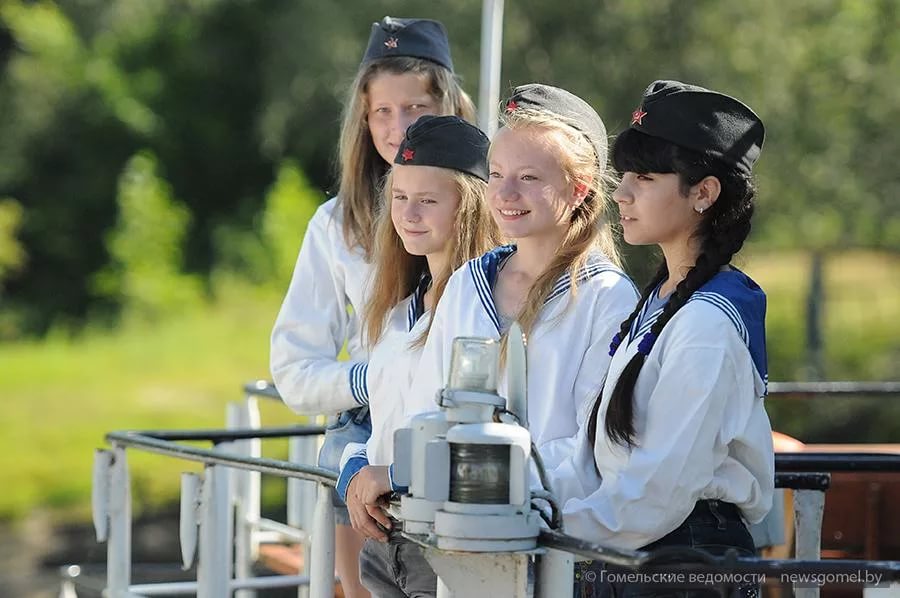 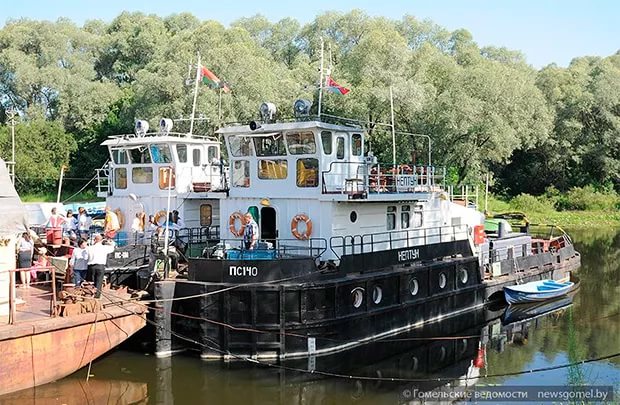 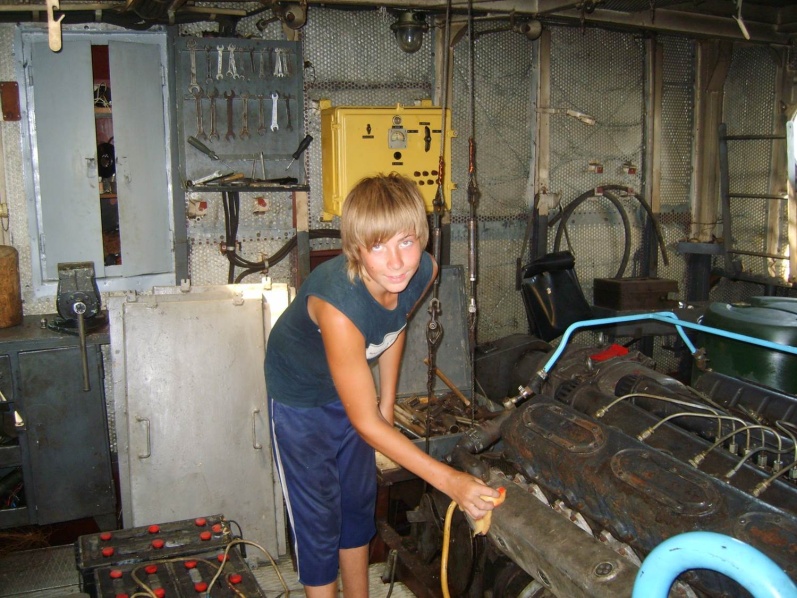 